PŘIHLÁŠKA
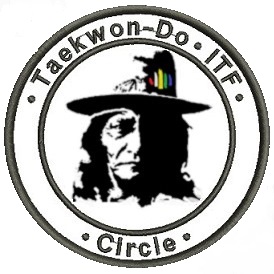 Škola Taekwon-Do ITF Circle, z.s.Jméno a příjmení:_______________________________________________________Adresa:_______________________________________________________________Rodné číslo:___________________________________________________________Telefon:_______________________________________________________________Telefon na rodiče (členové do 18-ti let):_____________________________________E-mail:________________________________________________________________Zdravotní problémy:__________________________________________________________________________________________________________________________Úhrada členských příspěvků na účet Školy Taekwon-Do ITF Circle, z.s.bankovní spojení: Raiffeisen bank 654426/5500variabilní symbol: rodné číslo (celé bez lomítka)poznámka: jméno člena školySouhlasím s tím, aby Škola Taekwon-Do ITF Circle, z.s.zpracovával a evidoval mé osobní údaje poskytnuté v souvislosti s mým členstvím.Podpis člena/zákonného zástupce:	  Za Školu Taekwon-Do ITF Circle, z.s.:____________________________	    ____________________________v____________ dne ___________	  v____________ dne ___________